ОБЩИЕ СВЕДЕНИЯ Учебная дисциплина «Управление цифровыми проектами» изучается в седьмом семестре.Курсовая работа – не предусмотрена.Форма промежуточной аттестации: экзаменМесто учебной дисциплины в структуре ОПОПУчебная дисциплина относится к части, формируемой участниками образовательных отношений.Основой для освоения дисциплины являются результаты обучения по предшествующим дисциплинам и практикам:Основы социологии Методология и методы социологического исследованияСоциология политической элитыСоциология риска и безопасностиСоциология СМИ и политических технологий Межкультурные коммуникации в сетевом пространствеОсновы культуры и информационной безопасностиУчебная практика. Ознакомительная практикаРезультаты обучения по учебной дисциплине используются при изучении следующих дисциплин и прохождения практик:Социология рынка и предпринимательстваСоциология маркетингаЦифровая культура и понимание новых медиаСоциология труда и занятости в цифровой экономикеУчебная практика. Научно-исследовательская работа (получение первичных навыков научно-исследовательской работы)Производственная практика. Научно-исследовательская работа.Результаты освоения учебной дисциплины в дальнейшем будут использованы при прохождении производственной практики. преддипломной практики и выполнении выпускной квалификационной работы.ЦЕЛИ И ПЛАНИРУЕМЫЕ РЕЗУЛЬТАТЫ ОБУЧЕНИЯ ПО ДИСЦИПЛИНЕЦелями освоения дисциплины «Управление цифровыми проектами» являются: получение обучающимися теоретических знаний о преобразовательной составляющей социологического знания с последующим применением их в профессиональной сфере; овладение навыками научного подхода для анализа существующей практики проектного управления с целью оценки ее эффективности и определения основных направлений совершенствования;использование методики проектного подхода при реализации комплексной политики цифровизации в государственном и частном секторе;применение особых моделей проектного управления, отражающих новую цифровую методологию и организацию проектной деятельности;формирование у обучающихся компетенций, установленных образовательной программой в соответствии с ФГОС ВО по данной дисциплине.Результатом обучения по учебной дисциплине является овладение обучающимися знаниями, умениями, навыками и опытом деятельности, характеризующими процесс формирования компетенций и обеспечивающими достижение планируемых результатов освоения учебной дисциплины.Формируемые компетенции, индикаторы достижения компетенций, соотнесённые с планируемыми результатами обучения по дисциплине:СТРУКТУРА И СОДЕРЖАНИЕ УЧЕБНОЙ ДИСЦИПЛИНЫОбщая трудоёмкость учебной дисциплины по учебному плану составляет:Структура учебной дисциплины для обучающихся по видам занятий (очная форма обучения)Структура учебной дисциплины для обучающихся по видам занятий (заочная форма обучения)Структура учебной дисциплины для обучающихся по разделам и темам дисциплины: (очная форма обучения)Структура учебной дисциплины для обучающихся по разделам и темам дисциплины: (заочная форма обучения)Краткое содержание учебной дисциплиныОрганизация самостоятельной работы обучающихсяСамостоятельная работа студента – обязательная часть образовательного процесса, направленная на развитие готовности к профессиональному и личностному самообразованию, на проектирование дальнейшего образовательного маршрута и профессиональной карьеры.Самостоятельная работа обучающихся по дисциплине организована как совокупность аудиторных и внеаудиторных занятий и работ, обеспечивающих успешное освоение дисциплины. Аудиторная самостоятельная работа обучающихся по дисциплине выполняется на учебных занятиях под руководством преподавателя и по его заданию. Аудиторная самостоятельная работа обучающихся входит в общий объем времени, отведенного учебным планом на аудиторную работу, и регламентируется расписанием учебных занятий. Внеаудиторная самостоятельная работа обучающихся – планируемая учебная, научно-исследовательская, практическая работа обучающихся, выполняемая во внеаудиторное время по заданию и при методическом руководстве преподавателя, но без его непосредственного участия, расписанием учебных занятий не регламентируется.Внеаудиторная самостоятельная работа обучающихся включает в себя:подготовку к лекциям и практическим занятиям;изучение учебных пособий;изучение теоретического и практического материала по рекомендованным источникам;написание тематических докладов и рефератов на проблемные темы;участие студентов в составлении тестов;подготовка к собеседованию;выполнение ситуативных заданий и кейсов;выполнение творческих заданий;решение задач;проведение исследовательских работ;подготовка к контрольной работе;выполнение курсовых работ;подготовка к промежуточной аттестации в течение семестра.Самостоятельная работа обучающихся с участием преподавателя в форме иной контактной работы предусматривает групповую и (или) индивидуальную работу с обучающимися и включает в себя:проведение индивидуальных и групповых консультаций по курсовой работе;проведение консультаций перед экзаменом;проведение ежемесячных мастер-классов практиками медиарынка;индивидуальные консультации по организации самостоятельного изучения отдельных разделов/тем, базовых понятий учебной дисциплины.Применение электронного обучения, дистанционных образовательных технологийПри реализации программы учебной дисциплины электронное обучение и дистанционные образовательные технологии применяются.Реализация программы учебной дисциплины с применением электронного обучения и дистанционных образовательных технологий регламентируется действующими локальными актами университета.В электронную образовательную среду перенесены отдельные виды учебной деятельности:РЕЗУЛЬТАТЫ ОБУЧЕНИЯ ПО ДИСЦИПЛИНЕ, КРИТЕРИИ ОЦЕНКИ УРОВНЯ СФОРМИРОВАННОСТИ КОМПЕТЕНЦИЙ, СИСТЕМА И ШКАЛА ОЦЕНИВАНИЯСоотнесение планируемых результатов обучения с уровнями сформированности компетенции(й).ОЦЕНОЧНЫЕ СРЕДСТВА ДЛЯ ТЕКУЩЕГО КОНТРОЛЯ УСПЕВАЕМОСТИ И ПРОМЕЖУТОЧНОЙ АТТЕСТАЦИИ, ВКЛЮЧАЯ САМОСТОЯТЕЛЬНУЮ РАБОТУ ОБУЧАЮЩИХСЯ	При проведении контроля самостоятельной работы обучающихся, текущего контроля и промежуточной аттестации по учебной дисциплине «Управление цифровыми проектами» проверяется уровень сформированности у обучающихся компетенций и запланированных результатов обучения по дисциплине, указанных в разделе 2 настоящей программы.Формы текущего контроля успеваемости, примеры типовых заданий: Критерии, шкалы оценивания текущего контроля успеваемости:Промежуточная аттестация:Критерии, шкалы оценивания промежуточной аттестации учебной дисциплины:Система оценивания результатов текущего контроля и промежуточной аттестации.Оценка по дисциплине выставляется обучающемуся с учётом результатов текущей и промежуточной аттестации.Полученный совокупный результат конвертируется в пятибалльную систему оценок в соответствии с таблицей:ОБРАЗОВАТЕЛЬНЫЕ ТЕХНОЛОГИИРеализация программы предусматривает использование в процессе обучения следующих образовательных технологий:проблемная лекция;проектная деятельность;интерактивная лекция;групповая дискуссия;мастер-классы специалистов и работодателей;анализ ситуаций и имитационных моделей;поиск и обработка информации с использованием сети Интернет;дистанционные образовательные технологии;применение электронного обучения;просмотр рекламных материалов с их последующим анализом;использование на лекционных занятиях видеоматериалов и наглядных пособий;самостоятельная работа в системе компьютерного тестирования;обучение в сотрудничестве (командная, групповая работа);технологии с использованием игровых методов: ролевых, деловых игр.ПРАКТИЧЕСКАЯ ПОДГОТОВКАПрактическая подготовка в рамках учебной дисциплины реализуется при проведении практических занятий, предусматривающих участие обучающихся в выполнении отдельных элементов работ, связанных с будущей профессиональной деятельностью. Проводятся отдельные занятия лекционного типа, которые предусматривают передачу учебной информации обучающимся, которая необходима для последующего выполнения курсовой работы.ОРГАНИЗАЦИЯ ОБРАЗОВАТЕЛЬНОГО ПРОЦЕССА ДЛЯ ЛИЦ С ОГРАНИЧЕННЫМИ ВОЗМОЖНОСТЯМИ ЗДОРОВЬЯПри обучении лиц с ограниченными возможностями здоровья и инвалидов используются подходы, способствующие созданию безбарьерной образовательной среды: технологии дифференциации и индивидуального обучения, применение соответствующих методик по работе с инвалидами, использование средств дистанционного общения, проведение дополнительных индивидуальных консультаций по изучаемым теоретическим вопросам и практическим занятиям, оказание помощи при подготовке к промежуточной аттестации.При необходимости рабочая программа дисциплины может быть адаптирована для обеспечения образовательного процесса лицам с ограниченными возможностями здоровья, в том числе для дистанционного обучения.Учебные и контрольно-измерительные материалы представляются в формах, доступных для изучения студентами с особыми образовательными потребностями с учетом нозологических групп инвалидов:Для подготовки к ответу на практическом занятии, студентам с ограниченными возможностями здоровья среднее время увеличивается по сравнению со средним временем подготовки обычного студента.Для студентов с инвалидностью или с ограниченными возможностями здоровья форма проведения текущей и промежуточной аттестации устанавливается с учетом индивидуальных психофизических особенностей (устно, письменно на бумаге, письменно на компьютере, в форме тестирования и т.п.). Промежуточная аттестация по дисциплине может проводиться в несколько этапов в форме рубежного контроля по завершению изучения отдельных тем дисциплины. При необходимости студенту предоставляется дополнительное время для подготовки ответа на зачете или экзамене.Для осуществления процедур текущего контроля успеваемости и промежуточной аттестации обучающихся создаются, при необходимости, фонды оценочных средств, адаптированные для лиц с ограниченными возможностями здоровья и позволяющие оценить достижение ими запланированных в основной образовательной программе результатов обучения и уровень сформированности всех компетенций, заявленных в образовательной программе.МАТЕРИАЛЬНО-ТЕХНИЧЕСКОЕ ОБЕСПЕЧЕНИЕ ДИСЦИПЛИНЫХарактеристика материально-технического обеспечения дисциплины составляется в соответствии с требованиями ФГОС ВО.Материально-техническое обеспечение дисциплины при обучении с использованием традиционных технологий обучения.Материально-техническое обеспечение учебной дисциплины при обучении с использованием электронного обучения и дистанционных образовательных технологий.Технологическое обеспечение реализации дисциплины осуществляется с использованием элементов электронной информационно-образовательной среды университета.УЧЕБНО-МЕТОДИЧЕСКОЕ И ИНФОРМАЦИОННОЕ ОБЕСПЕЧЕНИЕ УЧЕБНОЙ ДИСЦИПЛИНЫИНФОРМАЦИОННОЕ ОБЕСПЕЧЕНИЕ УЧЕБНОГО ПРОЦЕССАРесурсы электронной библиотеки, информационно-справочные системы и профессиональные базы данных:Ресурсы электронной библиотекиЭБС Znanium.com» научно-издательского центра «Инфра-М» http://znanium.com/ (учебники и учебные пособия, монографии, сборники научных трудов, научная периодика, профильные журналы, справочники, энциклопедии); Электронные издания «РГУ им. А.Н. Косыгина» на платформе ЭБС «Znanium.com» http://znanium.com/  (электронные ресурсы: монографии, учебные пособия, учебно-методическими материалы, выпущенными в Университете за последние 10 лет); ЭБС Юрайт https://biblio-online.ru (учебники и учебные пособия, монографии, сборники научных трудов, научная периодика, профильные журналы, справочники, энциклопедии);ООО «ИВИС» https://dlib.eastview.com (электронные версии периодических изданий ООО «ИВИС»);Web of Science http://webofknowledge.com/  (обширная международная универсальная реферативная база данных); Scopus https://www.scopus.com  (международная универсальная реферативная база данных, индексирующая более 21 тыс. наименований научно-технических, гуманитарных и медицинских журналов, материалов конференций примерно 5000 международных издательств); «SpringerNature»  http://www.springernature.com/gp/librarians  (международная издательская компания, специализирующаяся на издании академических журналов и книг по естественнонаучным направлениям);Научная электронная библиотека еLIBRARY.RU https://elibrary.ru  (крупнейший российский информационный портал в области науки, технологии, медицины и образования);ООО «Национальная электронная библиотека» (НЭБ) http://нэб.рф/ (объединенные фонды публичных библиотек России федерального, регионального, муниципального уровня, библиотек научных и образовательных учреждений;«НЭИКОН»  http://www.neicon.ru/ ( доступ к современной зарубежной и отечественной научной периодической информации по гуманитарным и естественным наукам в электронной форме);«Polpred.com Обзор СМИ» http://www.polpred.com (статьи, интервью и др. информагентств и деловой прессы за 15 лет).Профессиональные базы данных и информационно-справочные системы: http://www.gks.ru/wps/wcm/connect/rosstat_main/rosstat/ru/statistics/databases/;http://www.scopus.com/;http://elibrary.ru/defaultx.asp;http://www.garant.ru/;http://www.onestopenglish.comhttp://lessons.study.ruhttp://www.wikipedia.orghttp://www.idoceonline.comhttp://www.english.ruhttp://study-english.infohttp://oup.com/elt/resultПеречень программного обеспечения 1. 	Microsoft® Windows® XP Professional Russian Upgrade/Software Assurance Pack Academic OPEN No Level, артикул Е85-00638; № лицензия 18582213 от 30.12.2004 (бессрочная корпоративная академическая лицензия); 2.	 Microsoft® Office Professional Win 32 Russian License/Software Assurance Pack Academic OPEN No Level, артикул 269-05620; лицензия  №18582213 от 30.12.2004;3. Kaspersky Endpoint Security для бизнеса - Стандартный Russian Edition, 250-499 Node 1 year Educational Renewal License  лицензия №17ЕО-171228-092222-983-1666 от 28.12.2017; 4. Microsoft® Office Professional Plus 2007 Russian Academic OPEN No Level, артикул 79Р-00039; лицензия №43021137 от 15.11.2007;5. 1C: предприятие 8. Клиентская лицензия на 10 рабочих мест (программная защита). Правообладатель ООО «Бизнес и Технология», сублицензионный договор № 9770 от 22.06.2016.6. Операционная система Linax. (свободно распространяемое программное обеспечение под Linax).7. Microsoft Windows XP Professional Russian Upgrade, Software Assurance Pack Academic Open No Level, лицензия № 44892219 от 08.12.2008,справка Microsoft «Условия использования лицензии»;8. Microsoft Office Professional Plus 2007 Russian Academic Open No Level, лицензия 49413779, справка Microsoft «Условия использования лицензии»;9. Dr. Web Desktop Security Suite, Антивирус + Центр управления на 12 мес., артикул LBWAC-12M-200-B1, договор  с АО «СофтЛайн Трейд»  № 219/17-КС от 13.12 2017;10. Adobe Photoshop Extended CS5 12.0 WIN AOO License RU (65049824), 12 лицензий, WIN S/N 1330- 1002-8305-1567-5657-4784, Mac S/N 1330-0007-3057-0518-2393-8504, от 09.12.2010, ( копия лицензии).11. Adobe Illustrator CS5 15.0 WIN AOO License RU (65061595), 17 лицензий, WIN S/N 1034-1008-8644-9963-7815-0526, MAC S/N 1034- 0000-0738-3015-4154-4614 от 09.12.2010, (копия лицензии);12. Adobe Reader (свободно распространяемое).13. Microsoft Windows Professional 7 Russian Upgrade Academic Open No Level, артикул FQC-02306, лицензия № 46255382 от 11.12.2009, (копия лицензии); 14. Microsoft Office Professional Plus 2010 Russian Academic Open No Level, лицензия 47122150 от 30.06.2010, справка Microsoft «Условия использования лицензии»;15. Система автоматизации библиотек ИРБИС64, договора на оказание услуг по поставке программного обеспечения №1/28-10-13 от 22.11.2013г.; №1/21-03-14 от 31.03.2014г. (копии договоров);16. Google Chrome (свободно распространяемое).ЛИСТ УЧЕТА ОБНОВЛЕНИЙ РАБОЧЕЙ ПРОГРАММЫ УЧЕБНОЙ ДИСЦИПЛИНЫВ рабочую программу учебной дисциплины внесены изменения/обновления и утверждены на заседании кафедры:Министерство науки и высшего образования Российской ФедерацииМинистерство науки и высшего образования Российской ФедерацииМинистерство науки и высшего образования Российской ФедерацииФедеральное государственное бюджетное образовательное учреждениеФедеральное государственное бюджетное образовательное учреждениеФедеральное государственное бюджетное образовательное учреждениевысшего образованиявысшего образованиявысшего образования«Российский государственный университет им. А.Н. Косыгина«Российский государственный университет им. А.Н. Косыгина«Российский государственный университет им. А.Н. Косыгина(Технологии. Дизайн. Искусство)»(Технологии. Дизайн. Искусство)»(Технологии. Дизайн. Искусство)»Институт социальной инженерииКафедра социологии и рекламных коммуникацийРАБОЧАЯ ПРОГРАММАУЧЕБНОЙ ДИСЦИПЛИНЫРАБОЧАЯ ПРОГРАММАУЧЕБНОЙ ДИСЦИПЛИНЫРАБОЧАЯ ПРОГРАММАУЧЕБНОЙ ДИСЦИПЛИНЫРАБОЧАЯ ПРОГРАММАУЧЕБНОЙ ДИСЦИПЛИНЫУправление цифровыми проектамиУправление цифровыми проектамиУправление цифровыми проектамиУправление цифровыми проектамиУровень образования бакалавриатбакалавриатНаправление подготовки39.03.01СоциологияНаправленность (профиль)Цифровая социологияЦифровая социологияСрок освоения образовательной программы по очной форме обучения4 года4 годаФорма(-ы) обученияОчная/заочнаяОчная/заочнаяРабочая программа учебной дисциплины «Управление цифровыми проектами», основной профессиональной образовательной программы высшего образования, рассмотрена и одобрена на заседании кафедры, протокол № 1 от 26.08.2021 г.Рабочая программа учебной дисциплины «Управление цифровыми проектами», основной профессиональной образовательной программы высшего образования, рассмотрена и одобрена на заседании кафедры, протокол № 1 от 26.08.2021 г.Рабочая программа учебной дисциплины «Управление цифровыми проектами», основной профессиональной образовательной программы высшего образования, рассмотрена и одобрена на заседании кафедры, протокол № 1 от 26.08.2021 г.Рабочая программа учебной дисциплины «Управление цифровыми проектами», основной профессиональной образовательной программы высшего образования, рассмотрена и одобрена на заседании кафедры, протокол № 1 от 26.08.2021 г.Разработчик рабочей программы учебной дисциплины:Разработчик рабочей программы учебной дисциплины:Разработчик рабочей программы учебной дисциплины:Разработчик рабочей программы учебной дисциплины:ДоцентО.В. Кащеев                                         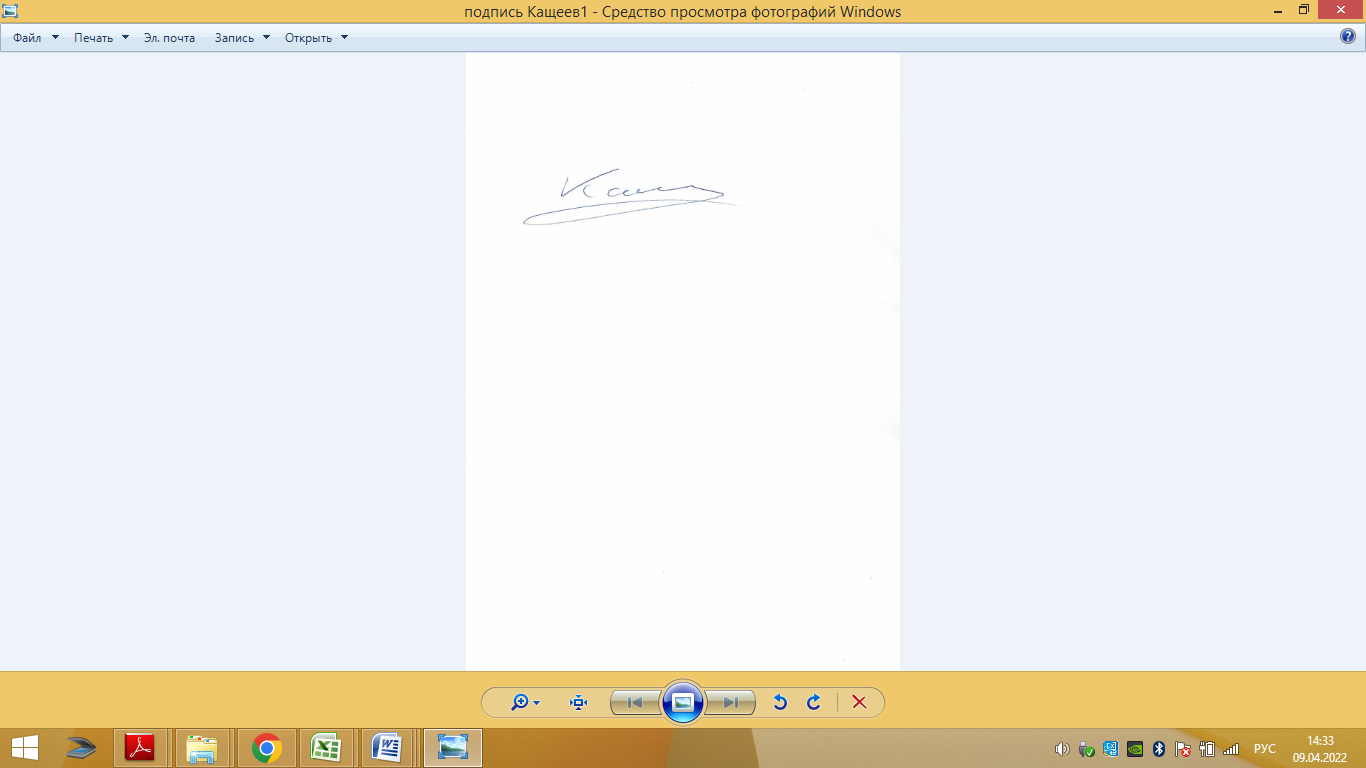 О.В. Кащеев                                         Заведующий кафедрой:Заведующий кафедрой:Е.Г. Карпова                                        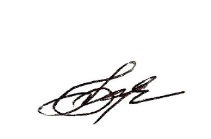 Код и наименование компетенцииКод и наименование индикаторадостижения компетенцииПланируемые результаты обучения по дисциплинеУК-1Способен осуществлять поиск, критический анализ и синтез информации, применять системный подход для решения поставленных задачИД-УК-1.3Осуществление поиска информации для решения поставленной задачи по различным типам запросовОсуществляет поиск информации для решения поставленной задачи в рамках реализации управления цифровыми проектами.Проводит критический анализ и синтез информации, применяет системный подход для решения поставленных задач. Осуществляет поиск информации по различным типам запросов, решая поставленную задачу.УК-1Способен осуществлять поиск, критический анализ и синтез информации, применять системный подход для решения поставленных задачИД-УК-1.5 Рассмотрение и предложение возможных вариантов решения поставленной задачи, оценка их достоинств и недостатковОсуществляет поиск необходимой информации, ее критический анализ и синтез, применяет системный подход, рассматривая и предлагая возможные варианты решения поставленной задачи в ходе реализации управления цифровыми проектами.Дает оценку их достоинств и недостатков.ПК-2Способен подготовить проектное предложение для проведения социологического исследования(самостоятельно или под руководством)ИД-ПК-2.1Описание проблемной ситуацииМожет подготовить проектное предложение для проведения социологического исследования(самостоятельно или под руководством). Осуществляет описание проблемной ситуации.ПК-2Способен подготовить проектное предложение для проведения социологического исследования(самостоятельно или под руководством)ИД-ПК-2.2Обоснование актуальности проекта для решения поставленной проблемыМожет подготовить проектное предложение для проведения социологического исследования(самостоятельно или под руководством). Может обосновать актуальность реализации цифрового проекта для решения поставленной проблемы.по очной форме обучения – 3з.е.108час.по заочной форме обучения – 3з.е.108час.Структура и объем дисциплиныСтруктура и объем дисциплиныСтруктура и объем дисциплиныСтруктура и объем дисциплиныСтруктура и объем дисциплиныСтруктура и объем дисциплиныСтруктура и объем дисциплиныСтруктура и объем дисциплиныСтруктура и объем дисциплиныСтруктура и объем дисциплиныОбъем дисциплины по семестрамформа промежуточной аттестациивсего, часКонтактная аудиторная работа, часКонтактная аудиторная работа, часКонтактная аудиторная работа, часКонтактная аудиторная работа, часСамостоятельная работа обучающегося, часСамостоятельная работа обучающегося, часСамостоятельная работа обучающегося, часОбъем дисциплины по семестрамформа промежуточной аттестациивсего, часлекции, часпрактические занятия, часлабораторные занятия, часпрактическая подготовка, часкурсовая работасамостоятельная работа обучающегося, часпромежуточная аттестация, час7 семестрэкзамен10817343027Всего:10817343027Структура и объем дисциплиныСтруктура и объем дисциплиныСтруктура и объем дисциплиныСтруктура и объем дисциплиныСтруктура и объем дисциплиныСтруктура и объем дисциплиныСтруктура и объем дисциплиныСтруктура и объем дисциплиныСтруктура и объем дисциплиныСтруктура и объем дисциплиныОбъем дисциплины по семестрамформа промежуточной аттестациивсего, часКонтактная аудиторная работа, часКонтактная аудиторная работа, часКонтактная аудиторная работа, часКонтактная аудиторная работа, часСамостоятельная работа обучающегося, часСамостоятельная работа обучающегося, часСамостоятельная работа обучающегося, часОбъем дисциплины по семестрамформа промежуточной аттестациивсего, часлекции, часпрактические занятия, часлабораторные занятия, часпрактическая подготовка, часкурсовая работасамостоятельная работа обучающегося, часпромежуточная аттестация, час5 курсустановочная сессия688852зимняя сессиязачет44летняя сессияэкзамен36279Всего:108887913Планируемые (контролируемые) результаты освоения: код(ы) формируемой(ых) компетенции(й) и индикаторов достижения компетенцийНаименование разделов, тем;форма(ы) промежуточной аттестацииВиды учебной работыВиды учебной работыВиды учебной работыВиды учебной работыСамостоятельная работа, часВиды и формы контрольных мероприятий, обеспечивающие по совокупности текущий контроль успеваемости;формы промежуточного контроля успеваемостиПланируемые (контролируемые) результаты освоения: код(ы) формируемой(ых) компетенции(й) и индикаторов достижения компетенцийНаименование разделов, тем;форма(ы) промежуточной аттестацииКонтактная работаКонтактная работаКонтактная работаКонтактная работаСамостоятельная работа, часВиды и формы контрольных мероприятий, обеспечивающие по совокупности текущий контроль успеваемости;формы промежуточного контроля успеваемостиПланируемые (контролируемые) результаты освоения: код(ы) формируемой(ых) компетенции(й) и индикаторов достижения компетенцийНаименование разделов, тем;форма(ы) промежуточной аттестацииЛекции, часПрактические занятия, часЛабораторные работы/ индивидуальные занятия, часПрактическая подготовка, часСамостоятельная работа, часВиды и формы контрольных мероприятий, обеспечивающие по совокупности текущий контроль успеваемости;формы промежуточного контроля успеваемостиСедьмой семестрСедьмой семестрСедьмой семестрСедьмой семестрСедьмой семестрСедьмой семестрСедьмой семестрУК-1ИД-УК-1.3ИД-УК-1.5Раздел I. Управление цифровыми проектами как отраслевая социологическая дисциплина.81610Формы текущего контроля по разделу I:СобеседованиеТест УК-1ИД-УК-1.3ИД-УК-1.5Тема 1.1 Социальная природа управления. Методологические принципы, задачи и функции социологии управления.1Формы текущего контроля по разделу I:СобеседованиеТест УК-1ИД-УК-1.3ИД-УК-1.5Тема 1.2 Теоретические основы управления цифровыми проектами. Информационные технологии для управления проектами и ресурсами в проекте.2Формы текущего контроля по разделу I:СобеседованиеТест УК-1ИД-УК-1.3ИД-УК-1.5Тема 1.3Тенденции цифровой трансформации мира. Технологии и архитектура цифровой трансформации. 2Формы текущего контроля по разделу I:СобеседованиеТест УК-1ИД-УК-1.3ИД-УК-1.5Тема 1.4Цифровая трансформация промышленных предприятий. Этапы и методики цифровой трансформации.3Формы текущего контроля по разделу I:СобеседованиеТест УК-1ИД-УК-1.3ИД-УК-1.5Практическое занятие № 1.1 Социальная природа управления. Методологические принципы, задачи и функции социологии управления. Предпосылки возникновения социологии управления.22.5Формы текущего контроля по разделу I:СобеседованиеТест УК-1ИД-УК-1.3ИД-УК-1.5Практическое занятие № 1.2 Теоретические основы управления цифровыми проектами. Цифровой проект. Проектная деятельность.Виды цифровых проектов. Управление цифровыми проектами. Управление ресурсами в проектной деятельности. Методология управления цифровыми проектами. Задачи и функции управления нформационными ресурсами на предприятии. Технология планирования и управления цифровыми проектами.42.5Формы текущего контроля по разделу I:СобеседованиеТест УК-1ИД-УК-1.3ИД-УК-1.5Практическое занятие № 1.3Цифровизация современного мира. Влияние цифровых технологий на бизнес. Определение цифровой трансформации и возможности цифровой трансформации бизнеса. Цифровая инфраструктура. Понятие digitization (оцифровка) и digitalization (цифровизация).Влияние на бизнес цифровых технологий. Тренды цифровой трансформации.  Принципы цифровой трансформации организации. Виртуальная реальность: понятие и технологии. Дополненная реальность: понятие и технологии. Интернет вещей: тенденции развития. Роботизация.Искусственный интеллект.  Машинное обучение иискусственный интеллект. 3D печать. Industry 4.0. Большие данные. Кросс-функциональная аналитика. Факторы, необходимые для цифровой трансформации бизнеса.Архитектура цифровой трансформации: цифровая бизнес-платформа, архитектура интеллектуальных данных,информационная архитектура и бизнес-архитектура, архитектура приложений и технологическая архитектура,архитектура безопасности.42.5Формы текущего контроля по разделу I:СобеседованиеТест Практическое занятие № 1.4Шесть этапов цифровой трансформации: 1. Business as usual (бизнес как обычно). 2. Present and active (присутствуют и активны). 3. Formalized (формализованный). 4. Strategic (стратегический). 5. Converged (конвергированный). 6. Innovative and adaptive (инновационные и адаптивные).Методики: Gartner, Capgemini (Digital transformation framework), Accenture. Стратегия цифровой трансформации.Практика цифровой трансформации. Новые модели цифровой трансформации: новые бизнес-модели, операционные модели, модели взаимодействия.Цифровая трансформация промышленности. Цифровая трансформация образования и культурыЦифровая трансформация сельского хозяйства. Цифровая трансформация здравоохранения. Цифровая трансформация туризма. Цифровые социальные сервисы.Умный город. Цифровое государственное и муниципальное управление. Экосистема инноваций.62.5ПК-2ИД-ПК-2.1ИД-ПК-2.2Раздел II. Цифровая методология и организация проектной деятельности.91820Формы текущего контроля по разделу II:СобеседованиеТестПК-2ИД-ПК-2.1ИД-ПК-2.2Тема 2.1 Управление цифровыми проектами как вид управленческой деятельности.1Формы текущего контроля по разделу II:СобеседованиеТестПК-2ИД-ПК-2.1ИД-ПК-2.2Тема 2.2 Организационная, методологическая и технологическая составляющие управления цифровыми проектами. Особенности использования проектного подхода к управлению цифровыми проектами.1,5Формы текущего контроля по разделу II:СобеседованиеТестПК-2ИД-ПК-2.1ИД-ПК-2.2Тема 2.3 Основные этапы управления цифровыми проектами.1,5Формы текущего контроля по разделу II:СобеседованиеТестПК-2ИД-ПК-2.1ИД-ПК-2.2Тема 2.4Гибкие методологии управления цифровыми проектами. Модели проектного управления цифровыми проектами.2Формы текущего контроля по разделу II:СобеседованиеТестПК-2ИД-ПК-2.1ИД-ПК-2.2Тема 2.5Настройка цифровых проектов под индивидуальные задачи.3Формы текущего контроля по разделу II:СобеседованиеТестПК-2ИД-ПК-2.1ИД-ПК-2.2Практическое занятие № 2.1 Определение понятия «управление цифровыми проектами». Отличия управления цифровыми проектами от традиционного менеджмента. Субъекты управления цифровыми проектами. Области знания в управлении цифровыми проектами. Факторы, влияющие на успех цифрового проекта. 33Формы текущего контроля по разделу II:СобеседованиеТестПК-2ИД-ПК-2.1ИД-ПК-2.2Практическое занятие № 2.2Функциональная, матричная и проектная организационные структуры. Особенности использования проектного подхода к управлению цифровыми проектами как в государственном, так и в частном секторе. Соответствие организационной структуры типам цифровых проектов. Офис управления цифровыми проектами. Основные виды документов, используемых в корпоративном управлении цифровыми проектами. Оценка реализуемости IT-проекта. Области автоматизации в управлении проектами. 35Формы текущего контроля по разделу II:СобеседованиеТестПК-2ИД-ПК-2.1ИД-ПК-2.2Практическое занятие № 2.3Жизненный цикл цифрового проекта. Особенности IТ -проектов. Группы процессов управления цифровыми проектами:- процесс инициации цифрового проекта;- процессы планирования;- процессы мониторинга и контроля;- процессы завершения цифрового проекта.44Формы текущего контроля по разделу II:СобеседованиеТестПК-2ИД-ПК-2.1ИД-ПК-2.2Практическое занятие № 2.4 Гибкие методологии управления цифровыми проектами: Agile-методологии, Scrum – управленческий фреймворк.Основные модели проектного управления, которые наиболее часто используются в практике управления цифровыми проектами: «Водопад», «Scrum», «PRINCE2».44Формы текущего контроля по разделу II:СобеседованиеТестПК-2ИД-ПК-2.1ИД-ПК-2.2Практическое занятие № 2.5 Взаимосвязь равноправных и подчиненных цифровых проектов. Понятие главного цифрового проекта.Порядок построения взаимосвязанных цифровых проектов. Добавление нового календаря в проект и назначение календаря ресурсам проекта. Изменение таблиц просмотра проекта. Создание пользовательских полей разного типа. 44Формы текущего контроля по разделу II:СобеседованиеТестЭкзамен27ЭкзаменИТОГО за седьмой семестр173430ИТОГО за весь период173457Планируемые (контролируемые) результаты освоения: код(ы) формируемой(ых) компетенции(й) и индикаторов достижения компетенцийНаименование разделов, тем;форма(ы) промежуточной аттестацииВиды учебной работыВиды учебной работыВиды учебной работыВиды учебной работыСамостоятельная работа, часВиды и формы контрольных мероприятий, обеспечивающие по совокупности текущий контроль успеваемости;формы промежуточного контроля успеваемостиПланируемые (контролируемые) результаты освоения: код(ы) формируемой(ых) компетенции(й) и индикаторов достижения компетенцийНаименование разделов, тем;форма(ы) промежуточной аттестацииКонтактная работаКонтактная работаКонтактная работаКонтактная работаСамостоятельная работа, часВиды и формы контрольных мероприятий, обеспечивающие по совокупности текущий контроль успеваемости;формы промежуточного контроля успеваемостиПланируемые (контролируемые) результаты освоения: код(ы) формируемой(ых) компетенции(й) и индикаторов достижения компетенцийНаименование разделов, тем;форма(ы) промежуточной аттестацииЛекции, часПрактические занятия, часЛабораторные работы/ индивидуальные занятия, часПрактическая подготовка, часСамостоятельная работа, часВиды и формы контрольных мероприятий, обеспечивающие по совокупности текущий контроль успеваемости;формы промежуточного контроля успеваемостиСедьмой семестрСедьмой семестрСедьмой семестрСедьмой семестрСедьмой семестрСедьмой семестрСедьмой семестрУК-1ИД-УК-1.3ИД-УК-1.5Раздел I. Управление цифровыми проектами как отраслевая социологическая дисциплина.4430Формы текущего контроля по разделу I:СобеседованиеТестУК-1ИД-УК-1.3ИД-УК-1.5Тема 1.1 Социальная природа управления. Методологические принципы, задачи и функции социологии управления.1Формы текущего контроля по разделу I:СобеседованиеТестУК-1ИД-УК-1.3ИД-УК-1.5Тема 1.2 Теоретические основы управления цифровыми проектами. Информационные технологии для управления проектами и ресурсами в проекте.1Формы текущего контроля по разделу I:СобеседованиеТестУК-1ИД-УК-1.3ИД-УК-1.5Тема 1.3Тенденции цифровой трансформации мира. Технологии и архитектура цифровой трансформации. 1Формы текущего контроля по разделу I:СобеседованиеТестУК-1ИД-УК-1.3ИД-УК-1.5Тема 1.4Цифровая трансформация промышленных предприятий. Этапы и методики цифровой трансформации.1Формы текущего контроля по разделу I:СобеседованиеТестУК-1ИД-УК-1.3ИД-УК-1.5Практическое занятие № 1.1 Социальная природа управления. Методологические принципы, задачи и функции социологии управления. Предпосылки возникновения социологии управления.17.5Формы текущего контроля по разделу I:СобеседованиеТестУК-1ИД-УК-1.3ИД-УК-1.5Практическое занятие № 1.2 Теоретические основы управления цифровыми проектами. Цифровой проект. Проектная деятельность.Виды цифровых проектов. Управление цифровыми проектами. Управление ресурсами в проектной деятельности. Методология управления цифровыми проектами. Задачи и функции управления нформационными ресурсами на предприятии. Технология планирования и управления цифровыми проектами.17.5Формы текущего контроля по разделу I:СобеседованиеТестУК-1ИД-УК-1.3ИД-УК-1.5Практическое занятие № 1.3Цифровизация современного мира. Влияние цифровых технологий на бизнес. Определение цифровой трансформации и возможности цифровой трансформации бизнеса. Цифровая инфраструктура. Понятие digitization (оцифровка) и digitalization (цифровизация).Влияние на бизнес цифровых технологий. Тренды цифровой трансформации.  Принципы цифровой трансформации организации. Виртуальная реальность: понятие и технологии. Дополненная реальность: понятие и технологии. Интернет вещей: тенденции развития. Роботизация.Искусственный интеллект.  Машинное обучение иискусственный интеллект. 3D печать. Industry 4.0. Большие данные. Кросс-функциональная аналитика. Факторы, необходимые для цифровой трансформации бизнеса.Архитектура цифровой трансформации: цифровая бизнес-платформа, архитектура интеллектуальных данных,информационная архитектура и бизнес-архитектура, архитектура приложений и технологическая архитектура,архитектура безопасности.17.5Формы текущего контроля по разделу I:СобеседованиеТестПрактическое занятие № 1.4Шесть этапов цифровой трансформации: 1. Business as usual (бизнес как обычно). 2. Present and active (присутствуют и активны). 3. Formalized (формализованный). 4. Strategic (стратегический). 5. Converged (конвергированный). 6. Innovative and adaptive (инновационные и адаптивные).Методики: Gartner, Capgemini (Digital transformation framework), Accenture. Стратегия цифровой трансформации.Практика цифровой трансформации. Новые модели цифровой трансформации: новые бизнес-модели, операционные модели, модели взаимодействия.Цифровая трансформация промышленности. Цифровая трансформация образования и культурыЦифровая трансформация сельского хозяйства. Цифровая трансформация здравоохранения. Цифровая трансформация туризма. Цифровые социальные сервисы.Умный город. Цифровое государственное и муниципальное управление. Экосистема инноваций.17.5ПК-2ИД-ПК-2.1ИД-ПК-2.2Раздел II. Цифровая методология и организация проектной деятельности.4435Формы текущего контроля по разделу II:СобеседованиеТест ПК-2ИД-ПК-2.1ИД-ПК-2.2Тема 2.1 Управление цифровыми проектами как вид управленческой деятельности.0,5Формы текущего контроля по разделу II:СобеседованиеТест ПК-2ИД-ПК-2.1ИД-ПК-2.2Тема 2.2 Организационная, методологическая и технологическая составляющие управления цифровыми проектами. Особенности использования проектного подхода к управлению цифровыми проектами.0,5Формы текущего контроля по разделу II:СобеседованиеТест ПК-2ИД-ПК-2.1ИД-ПК-2.2Тема 2.3 Основные этапы управления цифровыми проектами.1Формы текущего контроля по разделу II:СобеседованиеТест ПК-2ИД-ПК-2.1ИД-ПК-2.2Тема 2.4Гибкие методологии управления цифровыми проектами. Модели проектного управления цифровыми проектами.1Формы текущего контроля по разделу II:СобеседованиеТест ПК-2ИД-ПК-2.1ИД-ПК-2.2Тема 2.5Настройка цифровых проектов под индивидуальные задачи.1Формы текущего контроля по разделу II:СобеседованиеТест ПК-2ИД-ПК-2.1ИД-ПК-2.2Практическое занятие № 2.1 Определение понятия «управление цифровыми проектами». Отличия управления цифровыми проектами от традиционного менеджмента. Субъекты управления цифровыми проектами. Области знания в управлении цифровыми проектами. Факторы, влияющие на успех цифрового проекта. 0,57Формы текущего контроля по разделу II:СобеседованиеТест ПК-2ИД-ПК-2.1ИД-ПК-2.2Практическое занятие № 2.2Функциональная, матричная и проектная организационные структуры. Особенности использования проектного подхода к управлению цифровыми проектами как в государственном, так и в частном секторе. Соответствие организационной структуры типам цифровых проектов. Офис управления цифровыми проектами. Основные виды документов, используемых в корпоративном управлении цифровыми проектами. Оценка реализуемости IT-проекта. Области автоматизации в управлении проектами. 0,57Формы текущего контроля по разделу II:СобеседованиеТест ПК-2ИД-ПК-2.1ИД-ПК-2.2Практическое занятие № 2.3Жизненный цикл цифрового проекта. Особенности IТ -проектов. Группы процессов управления цифровыми проектами:- процесс инициации цифрового проекта;- процессы планирования;- процессы мониторинга и контроля;- процессы завершения цифрового проекта.17Формы текущего контроля по разделу II:СобеседованиеТест ПК-2ИД-ПК-2.1ИД-ПК-2.2Практическое занятие № 2.4 Гибкие методологии управления цифровыми проектами: Agile-методологии, Scrum – управленческий фреймворк.Основные модели проектного управления, которые наиболее часто используются в практике управления цифровыми проектами: «Водопад», «Scrum», «PRINCE2».17Формы текущего контроля по разделу II:СобеседованиеТест ПК-2ИД-ПК-2.1ИД-ПК-2.2Практическое занятие № 2.5 Взаимосвязь равноправных и подчиненных цифровых проектов. Понятие главного цифрового проекта.Порядок построения взаимосвязанных цифровых проектов. Добавление нового календаря в проект и назначение календаря ресурсам проекта. Изменение таблиц просмотра проекта. Создание пользовательских полей разного типа. 17Формы текущего контроля по разделу II:СобеседованиеТест Экзамен27ЭкзаменИТОГО за седьмой семестр8892ИТОГО за весь период8892№ ппНаименование раздела и темы дисциплиныСодержание раздела (темы)Раздел IУправление цифровыми проектами как отраслевая социологическая дисциплина.Управление цифровыми проектами как отраслевая социологическая дисциплина.Тема 1.1Социальная природа управления. Методологические принципы, задачи и функции социологии управления.Социология управления - отраслевая социологическая наука. Социология управления - наука о взаимосвязях и взаимодействиях в системе управления. Предпосылки возникновения социологии управления. Соотношение социологии управления с другими науками об управлении и менеджменте: общая теория управления - ее объект и предмет; предметное поле социального управления; государственное управление как особое направление в системе социального управления; менеджмент - способ управления. Объект и предмет социологии управления. Методологические принципы, задачи и функции социологии управления. Тема 1.2Организационная, методологическая и технологическая составляющие управления цифровыми проектами. Особенности использования проектного подхода к управлению цифровыми проектами.Теоретические основы управления цифровыми проектами. Цифровой проект. Проектная деятельность. Виды цифровых проектов. Описание цифрового проекта.
Управление цифровыми проектами. Управление ресурсами в проектной деятельности. Методология управления цифровыми проектами. Технологии управления информационными ресурсами. Сущность процесса управления информационными ресурсами на предприятии. Задачи и функции управления информационными ресурсами на предприятии. Технология планирования и управления цифровыми проектами.Тема 1.3Тенденции цифровой трансформации мира. Технологии и архитектура цифровой трансформации.Цифровизация современного мира. Влияние цифровых технологий на бизнес. Определение цифровой трансформации и возможности цифровой трансформации бизнеса. Цифровая инфраструктура. Понятие digitization (оцифровка) и digitalization (цифровизация).Изменения на рынках. Влияние на бизнес цифровых технологий. Тренды цифровой трансформации. Определение цифрового предприятия. Принципы цифровой трансформации организации. Экспоненциальные организации. Новая должность - Chief Digital Officer. Преимущества цифровой трансформации.Виртуальная реальность: понятие и технологии. Дополненная реальность: понятие и технологии. Интернет вещей: история появления интернета вещей, тенденции развития. Роботизация: история развитияробототехники; ключевые потребители роботов. Искусственный интеллект.  Машинное обучение иискусственный интеллект. 3D печать. Industry 4.0 ("Умная" фабрика). RPA. Большие данные: определение большихданных, принципы больших данных и источники. Кросс-функциональная аналитика. Факторы, необходимые для цифровой трансформации бизнеса: 1. Связанность аналитических данных. 2. Интеграция технологий и автоматизация 3. Анализ результатов и применение выводов 4. Стратегическое партнерство 5. Компетентные специалисты во всех департаментах. 6. Гибкая структура и культура fail-fast.Архитектура цифровой трансформации: цифровая бизнес-платформа, архитектура интеллектуальных данных,информационная архитектура и бизнес-архитектура, архитектура приложений и технологическая архитектура,архитектура безопасностиТема 1.4Цифровая трансформация промышленных предприятий. Этапы и методики цифровой трансформации.Преобразования в цифровой цепочке создания стоимости: разработка продукции, производство, логистика, маркетинг и продажи, послепродажное обслуживание, безопасность, кадры. Шесть этапов цифровой трансформации: 1. Business as usual (бизнес как обычно). 2. Present and active (присутствуют и активны). 3. Formalized (формализованный). 4. Strategic (стратегический). 5. Converged (конвергированный). 6. Innovative and adaptive (инновационные и адаптивные).Методики: Gartner, Capgemini (Digital transformation framework), Accenture. Стратегия цифровой трансформации. Офис цифровой трансформации. Дорожная карта цифровой информации.Практика цифровой трансформации. Новые модели цифровой трансформации: новые бизнес-модели, операционные модели, модели взаимодействия.Цифровая трансформация промышленности. Цифровая трансформация образования и культуры. Цифровая трансформация сельского хозяйства. Цифровая трансформация здравоохранения. Цифровая трансформация туризма. Цифровые социальные сервисы. Умный город. Цифровое государственное имуниципальное управление. Экосистема инноваций.Раздел IIЦифровая методология и организация проектной деятельности.Цифровая методология и организация проектной деятельности.Тема 2.1Управление цифровыми проектами как вид управленческой деятельности.Определение понятия «управление цифровыми проектами». Отличия управления цифровыми проектами от традиционного менеджмента. Субъекты управления цифровыми проектами. Ключевые стейкхолдеры цифрового проекта. Области знания в управлении цифровыми проектами. Ключевые навыки менеджера цифрового проекта. Факторы, влияющие на успех цифрового проекта. Тема 2.2Организационная, методологическая и технологическая составляющие управления цифровыми проектами. Особенности использования проектного подхода к управлению цифровыми проектами.Функциональная, матричная и проектная организационные структуры. Особенности использования проектного подхода к управлению цифровыми проектами как в государственном, так и в частном секторе. Соответствие организационной структуры типам цифровых проектов. Офис управления цифровыми проектами. Основные виды документов, используемых в корпоративном управлении цифровыми проектами. Устав проекта. Паспорт IT-проекта. Оценка реализуемости IT-проекта. Области автоматизации в управлении проектами. Возможные подходы к автоматизации: использование специализированного программного обеспечения (ПО), специализированных модулей ERP-систем, использование ПО, поддерживающего гибкие методологии управления цифровыми проектами.Тема 2.3Основные этапы управления цифровыми проектами.Жизненный цикл цифрового проекта. Группы процессов управления цифровыми проектами:- процесс инициации цифрового проекта:Формирование бизнес-цели цифрового проекта. Разработка устава цифрового проекта. Идентификация и анализ участников проекта. Формирование требований цифрового проекта. Особенности IТ-проектов;- процессы планирования:Формирование иерархической структуры работ проекта. Конструирование сетевого графика. «Ресурс» проекта. Проекты, ограниченные по времени. Проекты, ограниченные по количеству ресурсов. Распределение работ по проекту. Команды и проекты. Матрица ответственности (RM). Интегрированная культура команды проекта. Бюджет проекта. Типичные статьи затрат IТ - проекта. Определение понятий «риск», классификации рисков. Типичные риски IТ -проектов. Методы реагирования на негативные риски (уклонение, передача, снижение, принятие). Меры реагирования на возможности;- процессы мониторинга и контроля хода выполнения цифрового проекта:Базовый план цифрового проекта. Показатели выполнения работ. Показатель процента завершенности цифрового проекта. Контроль графика проекта по диаграмме Гантта с отслеживанием. Метод освоенного объема. Прогнозирование окончательной стоимости цифрового проекта. Сводный статус цифрового проекта;- процессы завершения:Определение понятия «завершение цифрового проекта». Процедуры процесса завершения цифрового проекта. Способы окончания цифрового проекта.Тема 2.4Гибкие методологии управления цифровыми проектами. Модели проектного управления цифровыми проектами.Гибкие методологии управления цифровыми проектами: Agile-методологии, Scrum – управленческий фреймворк.Основные модели проектного управления, которые наиболее часто используются в практике управления цифровыми проектами: «Водопад», «Scrum», «PRINCE2».Тема 2.5Настройка цифровых проектов под индивидуальные задачи.Взаимосвязь равноправных и подчиненных цифровых проектов. Понятие главного проекта. Понятие внешней задачи. Порядок построения взаимосвязанных цифровых проектов. Изменение существующих календарей в цифровом проекте. Настройка рабочего времени и выходных дней. Добавление нового календаря в цифровой проект и назначение календаря ресурсам проекта. Изменение таблиц просмотра цифрового проекта. Создание пользовательских полей разного типа. Применение условных операторов для расчета и/или заполнения полей цифрового проекта.использованиеЭО и ДОТиспользование ЭО и ДОТобъем, часвключение в учебный процесссмешанное обучениелекциив соответствии с расписанием учебных занятий смешанное обучениепрактические занятияв соответствии с расписанием учебных занятий Уровни сформированности компетенции(-й)Итоговое количество балловв 100-балльной системепо результатам текущей и промежуточной аттестацииОценка в пятибалльной системепо результатам текущей и промежуточной аттестацииПоказатели уровня сформированности Показатели уровня сформированности Уровни сформированности компетенции(-й)Итоговое количество балловв 100-балльной системепо результатам текущей и промежуточной аттестацииОценка в пятибалльной системепо результатам текущей и промежуточной аттестациипрофессиональной(-ых)компетенции(-й)профессиональной(-ых)компетенции(-й)Уровни сформированности компетенции(-й)Итоговое количество балловв 100-балльной системепо результатам текущей и промежуточной аттестацииОценка в пятибалльной системепо результатам текущей и промежуточной аттестацииУК-1ИД-УК-1.3 ИД-УК-1.5ПК-2:ИД-ПК-2.1ИД-ПК-2.2высокийотличноОсуществляет поиск информации для решения поставленной задачи в рамках реализации управления цифровыми проектами.Проводит критический анализ и синтез информации, применяет системный подход для решения поставленных задач. Осуществляет поиск информации по различным типам запросов, решая поставленную задачу.Осуществляет поиск необходимой информации, ее критический анализ и синтез, применяет системный подход, рассматривая и предлагая возможные варианты решения поставленной задачи в ходе реализации управления цифровыми проектами.Дает оценку их достоинств и недостатков.Может подготовить проектное предложение для проведения социологического исследования(самостоятельно или под руководством). Осуществляет описание проблемной ситуации.Может обосновать актуальность реализации цифрового проекта для решения поставленной проблемы.повышенныйхорошоОсуществляет поиск информации для решения поставленной задачи в рамках реализации управления цифровыми проектами.Проводит критический анализ и синтез информации, применяет системный подход для решения поставленных задач. Осуществляет поиск информации по различным типам запросов, решая поставленную задачу.Дает оценку их достоинств и недостатков.Может подготовить проектное предложение для проведения социологического исследования(самостоятельно или под руководством). Может обосновать актуальность реализации цифрового проекта для решения поставленной проблемы.базовыйудовлетворительноОсуществляет поиск информации для решения поставленной задачи в рамках реализации управления цифровыми проектами.Осуществляет поиск информации по различным типам запросов, решая поставленную задачу.Дает оценку их достоинств и недостатков.Может подготовить проектное предложение для проведения социологического исследования(самостоятельно или под руководством). Осуществляет описание проблемной ситуации.низкийнеудовлетворительноОбучающийся:Демонстрирует фрагментарные знания теоретического и практического материал, допускает грубые ошибки при его изложении на занятиях и в ходе промежуточной аттестацииИспытывает серьёзные затруднения в применении теоретических положений при решении практических задач профессиональной направленности стандартного уровня сложности, не владеет необходимыми для этого навыками и приёмамиНе может подготовить проектное предложение для проведения социологического исследования (самостоятельно или под руководством). Не может обосновать актуальность реализации цифрового проекта для решения поставленной проблемы.Выполняет задания только по образцу и под руководством преподавателя.Ответ отражает отсутствие знаний на базовом уровне теоретического и практического материала в объеме, необходимом для дальнейшей учебы.Обучающийся:Демонстрирует фрагментарные знания теоретического и практического материал, допускает грубые ошибки при его изложении на занятиях и в ходе промежуточной аттестацииИспытывает серьёзные затруднения в применении теоретических положений при решении практических задач профессиональной направленности стандартного уровня сложности, не владеет необходимыми для этого навыками и приёмамиНе может подготовить проектное предложение для проведения социологического исследования (самостоятельно или под руководством). Не может обосновать актуальность реализации цифрового проекта для решения поставленной проблемы.Выполняет задания только по образцу и под руководством преподавателя.Ответ отражает отсутствие знаний на базовом уровне теоретического и практического материала в объеме, необходимом для дальнейшей учебы.№ ппФормы текущего контроляПримеры типовых заданий1ТестЧто не рассматривает сфера управления цифровыми проектами: a) Ресурсы b) Качество предоставляемого продукта c) Стоимость, Время проекта d) Обоснование инвестиций – верный ответ e) Риски2. Что служит вертикальной осью диаграммы Ганта: a) Перечень ресурсов b) Длительности задач c) Перечень задач – верный ответ d) Длительность проекта e) Предшествующие задачи3. Какие риски не являются проектными: a) Риски расписания b) Бюджетные риски c) Ресурсные риски d) Операционные риски4. Какое представление является основным в MS Project: a) Диаграмма Ганта – верный ответ b) Использование Ресурсов c) Использование задач d) Сетевой график e) Сеть ПЕРТ5. Что является основной целью сетевого планирования: a) Управление трудозатратами проекта b) Снижение до минимума времени реализации проекта – верный ответ c) Максимизация прибыли от проекта d) Определение последовательностей выполнения работ e) Моделирование структуры проекта2Собеседование1. История развития управления проектами. Проектная и непроектная деятельность предприятия. Стейкхолдеры проекта. Вложенность проектов, их классификация.2. Жизненный цикл цифрового проекта. Отраслевая специфика проектов. 3. Процессы управления цифровыми проектами. Автоматизированная СУП, ее достоинства, недостатки, требования к ней. 4. Области знаний в управлении цифровыми проектами, их основные процессы. 5. Организационные модели цифрового проекта, их особенности, достоинства и недостатки. 6. Команда цифрового проекта. Подрядчики и субподрядчики. Управление замыслом (содержанием) цифрового проекта. 7. Управление стоимостью, составление смет, бюджет цифрового проекта, контроль стоимости. 8. Управление ресурсами. Управление временем. 9. Методы построения зависимостей. Сетевой график, сетевая модель, методы их построения. Вехи. 10. Основные определения теории графов. Определение продолжительности работ.Наименование оценочного средства (контрольно-оценочного мероприятия)Критерии оцениванияШкалы оцениванияШкалы оцениванияШкалы оцениванияНаименование оценочного средства (контрольно-оценочного мероприятия)Критерии оценивания100-балльная системаПятибалльная системаПятибалльная системаТестовые заданияЗа выполнение каждого тестового задания испытуемому выставляются баллы. Номинальная шкала предполагает, что за правильный ответ к каждому заданию выставляется один балл, за не правильный — ноль. В соответствии с номинальной шкалой, оценивается всё задание в целом, а не какая-либо из его частей.Правила оценки всего теста: общая сумма баллов за все правильные ответы составляет наивысший балл, например, 20 баллов. В спецификации указывается общий наивысший балл по тесту. Также устанавливается диапазон баллов, которые необходимо набрать для того, чтобы получить отличную, хорошую, удовлетворительную или неудовлетворительную оценки.Рекомендуемое процентное соотношение баллов и оценок по пятибалльной системе. «2» - равно или менее 40%«3» - 41% - 64%«4» - 61% - 84%«5» - 81% - 100%585% - 100%Тестовые заданияЗа выполнение каждого тестового задания испытуемому выставляются баллы. Номинальная шкала предполагает, что за правильный ответ к каждому заданию выставляется один балл, за не правильный — ноль. В соответствии с номинальной шкалой, оценивается всё задание в целом, а не какая-либо из его частей.Правила оценки всего теста: общая сумма баллов за все правильные ответы составляет наивысший балл, например, 20 баллов. В спецификации указывается общий наивысший балл по тесту. Также устанавливается диапазон баллов, которые необходимо набрать для того, чтобы получить отличную, хорошую, удовлетворительную или неудовлетворительную оценки.Рекомендуемое процентное соотношение баллов и оценок по пятибалльной системе. «2» - равно или менее 40%«3» - 41% - 64%«4» - 61% - 84%«5» - 81% - 100%461% - 84%Тестовые заданияЗа выполнение каждого тестового задания испытуемому выставляются баллы. Номинальная шкала предполагает, что за правильный ответ к каждому заданию выставляется один балл, за не правильный — ноль. В соответствии с номинальной шкалой, оценивается всё задание в целом, а не какая-либо из его частей.Правила оценки всего теста: общая сумма баллов за все правильные ответы составляет наивысший балл, например, 20 баллов. В спецификации указывается общий наивысший балл по тесту. Также устанавливается диапазон баллов, которые необходимо набрать для того, чтобы получить отличную, хорошую, удовлетворительную или неудовлетворительную оценки.Рекомендуемое процентное соотношение баллов и оценок по пятибалльной системе. «2» - равно или менее 40%«3» - 41% - 64%«4» - 61% - 84%«5» - 81% - 100%341% - 61%Тестовые заданияЗа выполнение каждого тестового задания испытуемому выставляются баллы. Номинальная шкала предполагает, что за правильный ответ к каждому заданию выставляется один балл, за не правильный — ноль. В соответствии с номинальной шкалой, оценивается всё задание в целом, а не какая-либо из его частей.Правила оценки всего теста: общая сумма баллов за все правильные ответы составляет наивысший балл, например, 20 баллов. В спецификации указывается общий наивысший балл по тесту. Также устанавливается диапазон баллов, которые необходимо набрать для того, чтобы получить отличную, хорошую, удовлетворительную или неудовлетворительную оценки.Рекомендуемое процентное соотношение баллов и оценок по пятибалльной системе. «2» - равно или менее 40%«3» - 41% - 64%«4» - 61% - 84%«5» - 81% - 100%240% и менее 40%СобеседованиеДан полный, развернутый ответ на поставленный вопрос (вопросы), показана совокупность осознанных	знаний об объекте, проявляющаяся в свободном оперировании понятиями, умении выделить существенные и несущественные его признаки, причинно-следственные связи. Обучающийся демонстрирует глубокие и прочные знания материала по заданным вопросам, исчерпывающе и последовательно, грамотно и логически стройно его излагает5Дан полный, развернутый ответ на поставленный вопрос (вопросы), показана совокупность осознанных знаний об объекте, доказательно раскрыты основные положения дисциплины; в ответе прослеживается четкая структура, логическая последовательность, отражающая сущность раскрываемых понятий, теорий, явлений. Обучающийся твердо знает материал по заданным вопросам, грамотно и последовательно его излагает, но допускает несущественные неточности в определениях.44Дан полный, но недостаточно последовательный ответ на поставленный вопрос (вопросы), но при этом показано умение выделить существенные и несущественные признаки и причинно-следственные связи. Ответ логичен и изложен в терминах науки. Обучающийся владеет знаниями только по основному материалу, но не знает отдельных деталей и особенностей, допускает неточности и испытывает затруднения с формулировкой определений.33Дан неполный ответ, представляющий собой разрозненные знания по теме вопроса с существенными ошибками в определениях. Присутствуют фрагментарность, нелогичность изложения. Обучающийся не осознает связь данного понятия, теории, явления с другими объектами дисциплины. Отсутствуют выводы, конкретизация и доказательность изложения. Речь неграмотная. Дополнительные и уточняющие вопросы преподавателя не приводят к коррекции ответа обучающегося не только на поставленный вопрос, но и на другие вопросы темы.22Не получены ответы по базовым вопросам.22Не принимал участия в собеседовании.22Форма промежуточной аттестацииТиповые контрольные задания и иные материалыдля проведения промежуточной аттестации:Экзаменв устной форме по билетамБилет 1 Вопрос 1. Области применения и преимущества проектного управления.Вопрос 2. Цели и принципы создания автоматизированной информационной системы управления проектом.Билет 2Вопрос 1. Управление рисками и создание планов реагирования цифрового проекта.Вопрос 2. Назовите типовые статьи затрат для ИТ-проекта. Билет 3Вопрос 1.   Основные роли участников цифровых проектов. Разделение ответственности и полномочий: заказчик, спонсор, руководитель проекта, участник проекта. Вопрос 2.   Корректирующие действия.Билет 4Вопрос 1. Основные типы организационных структур: функциональная, матричная, проектная; их сходства и отличия. Вопрос 2. Структура и основные элементы информационной системы управления проектами. Билет 5Вопрос 1. Стандарты в области управления цифровыми проектами, возможность их применения в российских условиях. Вопрос 2. Проектный офис, управляющие комитеты, менеджер цифрового проекта.Форма промежуточной аттестацииКритерии оцениванияШкалы оцениванияШкалы оцениванияНаименование оценочного средстваКритерии оценивания100-балльная системаПятибалльная системаЭкзаменОбучающийся:демонстрирует знания, отличающиеся глубиной и содержательностью, дает полный исчерпывающий ответ, как на основные вопросы билета, так и на дополнительные;свободно владеет научными понятиями, ведет диалог и вступает в научную дискуссию;способен к интеграции знаний по определенной теме, структурированию ответа, к анализу положений существующих теорий, научных школ, направлений по вопросу билета;логично и доказательно раскрывает проблему, предложенную в билете.Ответ не содержит фактических ошибок и характеризуется глубиной, полнотой, уверенностью суждений, иллюстрируется примерами, в том числе из собственной практики.5ЭкзаменОбучающийся:показывает достаточное знание учебного материала, но допускает несущественные фактические ошибки, которые способен исправить самостоятельно, благодаря наводящему вопросу;недостаточно раскрыта проблема по одному из вопросов билета;недостаточно логично построено изложение вопроса;успешно выполняет предусмотренные в программе практические задания средней сложности, активно работает с основной литературой.В ответе раскрыто, в основном, содержание билета, имеются неточности при ответе на дополнительные вопросы.4ЭкзаменОбучающийся:показывает знания фрагментарного характера, которые отличаются поверхностностью и малой содержательностью, допускает фактические грубые ошибки;не может обосновать закономерности и принципы, объяснить факты, нарушена логика изложения, отсутствует осмысленность представляемого материала, представления о межпредметных связях слабые.Содержание билета раскрыто слабо, имеются неточности при ответе на основные и дополнительные вопросы билета, ответ носит репродуктивный характер. Неуверенно, с большими затруднениями решает практические задачи или не справляется с ними самостоятельно.3ЭкзаменОбучающийся, обнаруживает существенные пробелы в знаниях основного учебного материала.На большую часть дополнительных вопросов по содержанию экзамена затрудняется дать ответ или не дает верных ответов.2Форма контроля100-балльная система Пятибалльная системаТекущий контроль: - собеседование40 - 1002 – 5 - тестовые задания40 - 1002 – 5Промежуточная аттестация экзамен «81% - 100% 61% - 81% 41% - 61% менее 40%отличнохорошоудовлетворительнонеудовлетворительноИтого за семестрэкзамен«81% - 100% 61% - 81% 41% - 61% менее 40%отличнохорошоудовлетворительнонеудовлетворительно100-балльная системапятибалльная системапятибалльная система100-балльная системазачет с оценкой/экзамензачет81 – 100 балловотличнозачтено (отлично)зачтено61 – 81 балловхорошозачтено (хорошо)зачтено41 – 61 балловудовлетворительнозачтено (удовлетворительно)зачтено0 – 40 балловнеудовлетворительноне зачтеноНаименование учебных аудиторий, лабораторий, мастерских, библиотек, спортзалов, помещений для хранения и профилактического обслуживания учебного оборудования и т.п.Оснащенность учебных аудиторий, лабораторий, мастерских, библиотек, спортивных залов, помещений для хранения и профилактического обслуживания учебного оборудования и т.п.115419, г. Москва, ул. Донская 39, строение 4, учебный корпус 6115419, г. Москва, ул. Донская 39, строение 4, учебный корпус 6аудитории для проведения занятий лекционного типакомплект учебной мебели, технические средства обучения, служащие для представления учебной информации большой аудитории: ноутбук;проектор;экранаудитории для проведения практических занятий, групповых и индивидуальных консультаций, текущего контроля и промежуточной аттестациикомплект учебной мебели, технические средства обучения, служащие для представления учебной информации большой аудитории: ноутбук,проектор;экранПомещения для самостоятельной работы обучающихсяОснащенность помещений для самостоятельной работы обучающихсячитальный зал библиотеки:компьютерная техника, подключенная к сети «Интернет»Необходимое оборудованиеПараметрыТехнические требованияПерсональный компьютер/ ноутбук/планшет,камера,микрофон, динамики, доступ в сеть ИнтернетВеб-браузерВерсия программного обеспечения не ниже: Chrome 72, Opera 59, Firefox 66, Edge 79, Яндекс.Браузер 19.3Персональный компьютер/ ноутбук/планшет,камера,микрофон, динамики, доступ в сеть ИнтернетОперационная системаВерсия программного обеспечения не ниже: Windows 7, macOS 10.12 «Sierra», LinuxПерсональный компьютер/ ноутбук/планшет,камера,микрофон, динамики, доступ в сеть ИнтернетВеб-камера640х480, 15 кадров/сПерсональный компьютер/ ноутбук/планшет,камера,микрофон, динамики, доступ в сеть ИнтернетМикрофонлюбойПерсональный компьютер/ ноутбук/планшет,камера,микрофон, динамики, доступ в сеть ИнтернетДинамики (колонки или наушники)любыеПерсональный компьютер/ ноутбук/планшет,камера,микрофон, динамики, доступ в сеть ИнтернетСеть (интернет)Постоянная скорость не менее 192 кБит/с№ п/пАвтор(ы)Наименование изданияВид издания (учебник, УП, МП и др.)Вид издания (учебник, УП, МП и др.)ИздательствоГодизданияАдрес сайта ЭБС или электронного ресурса                          (заполняется  для                                 изданий в электронном виде)Адрес сайта ЭБС или электронного ресурса                          (заполняется  для                                 изданий в электронном виде)Количество экземпляров в библиотеке Университета 12344567789.1 Основная литература, в том числе электронные издания9.1 Основная литература, в том числе электронные издания9.1 Основная литература, в том числе электронные издания9.1 Основная литература, в том числе электронные издания9.1 Основная литература, в том числе электронные издания9.1 Основная литература, в том числе электронные издания9.1 Основная литература, в том числе электронные издания1Распоряжение Правительства РФ от 28.07.2017 № 1632-рОб утверждении программы «Цифровая экономика Российской Федерации»Распоряжение ПравительстваРаспоряжение ПравительстваСобрание законодательства РФ.№ 32. ст. 5138.2017. 07 авг.2Бызов А.В.Влияние цифровой экономики на проектное управление // Современная экономика: актуальные вопросы, достижения и инновациисборник статейсборник статейсборник статей Международной научно-практической конференции. Пенза С. 17–21.20193Грекул В.ИМетодические основы управления ИТ-проектамиучебникучебникМ.: БИНОМ. Лаборатория знаний20194М.В. РомановаУправление проектамиУчебное пособие Учебное пособие [электронный ресурс]2015http://znanium.com/bookread.php?book=391146http://znanium.com/bookread.php?book=3911465Project Management InstituteРуководство к Своду знаний по управлению проектами (пятое издание)руководстворуководствоМ.: ИНТУИТ.РУ20146Филлипс Дж.Управление проектами в области информационных технологийУчебникУчебникМ.: Издательство Юрайт20179.2 Дополнительная литература, в том числе электронные издания 9.2 Дополнительная литература, в том числе электронные издания 9.2 Дополнительная литература, в том числе электронные издания 9.2 Дополнительная литература, в том числе электронные издания 9.2 Дополнительная литература, в том числе электронные издания 9.2 Дополнительная литература, в том числе электронные издания 9.2 Дополнительная литература, в том числе электронные издания 1Демарко Т., Листер Т.Человеческий фактор. Успешные проекты и командыкнигаМ.: Символ-ПлюсМ.: Символ-Плюс20162Ильин В.Руководство качеством проектов. Практический опытУчебное пособиеСПб.: Верши- наСПб.: Верши- на20173Милошевич Д.З.Набор инструментов управления проектамиСборник статейАкадемия АйТи ДМК ПрессАкадемия АйТи ДМК Пресс2020https://znanium.com/catalog/product/1081787https://znanium.com/catalog/product/10817874Академия MicrosoftГибкая методология разработки программного обеспечениякурс лекций[электронный ресурс][электронный ресурс]2018http://www.intuit.ru/studies/courses/583/439/infohttp://www.intuit.ru/studies/courses/583/439/info5Павлов А. Н.Управление проектами на основе стандарта PMI PMBOKкнигаМ. БИНОМ. Лаборатория знанийМ. БИНОМ. Лаборатория знаний20199.3 Методические материалы (указания, рекомендации  по освоению дисциплины авторов РГУ им. А. Н. Косыгина)9.3 Методические материалы (указания, рекомендации  по освоению дисциплины авторов РГУ им. А. Н. Косыгина)9.3 Методические материалы (указания, рекомендации  по освоению дисциплины авторов РГУ им. А. Н. Косыгина)9.3 Методические материалы (указания, рекомендации  по освоению дисциплины авторов РГУ им. А. Н. Косыгина)9.3 Методические материалы (указания, рекомендации  по освоению дисциплины авторов РГУ им. А. Н. Косыгина)9.3 Методические материалы (указания, рекомендации  по освоению дисциплины авторов РГУ им. А. Н. Косыгина)9.3 Методические материалы (указания, рекомендации  по освоению дисциплины авторов РГУ им. А. Н. Косыгина)9.3 Методические материалы (указания, рекомендации  по освоению дисциплины авторов РГУ им. А. Н. Косыгина)9.3 Методические материалы (указания, рекомендации  по освоению дисциплины авторов РГУ им. А. Н. Косыгина)9.3 Методические материалы (указания, рекомендации  по освоению дисциплины авторов РГУ им. А. Н. Косыгина)1Карпова Е.Г., Кащеев О.В., Усик С.П.42.03.01 - Реклама и связи с общественностью. 39.03.01 – Социология.Учебное пособие по подготовке и защите выпускных квалификационных работУчебное пособиеМ.: ФГБОУ ВО «РГУ им. А.Н. Косыгина», 2021М.: ФГБОУ ВО «РГУ им. А.Н. Косыгина», 202120211010№ ппЭлектронные учебные издания, электронные образовательные ресурсыЭБС «Лань» http://www.e.lanbook.com/«Znanium.com» научно-издательского центра «Инфра-М»http://znanium.com/ Электронные издания «РГУ им. А.Н. Косыгина» на платформе ЭБС «Znanium.com» http://znanium.com/Профессиональные базы данных, информационные справочные системы№п/пПрограммное обеспечениеРеквизиты подтверждающего документа/ Свободно распространяемоеWindows 10 Pro, MS Office 2019 контракт № 18-ЭА-44-19 от 20.05.2019PrototypingSketchUp: 3D modeling for everyoneконтракт № 18-ЭА-44-19 от 20.05.2019V-Ray для 3Ds Max контракт № 18-ЭА-44-19 от 20.05.2019…№ ппгод обновления РПДхарактер изменений/обновлений с указанием разделаномер протокола и дата заседания кафедры